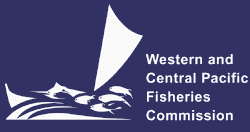 NORTHERN COMMITTEETHIRTEENTH REGULAR SESSION28 August – 1 September 2017Busan, Republic of KoreaINDICATIVE SCHEDULEWCPFC-NC13-2017/04WCPFC NC13Joint meeting between NC and IATTC on Pacific bluefin tuna conservation managementWCPFC NC13DATETIMEAGENDA ITEMMonday28 August08:30-09:30Registration09:30-OPENING OF MEETING10:00-10:30Morning refreshment break10:30-12:30NC13 – 1st Session12:30-14:00MIDDAY RECESSMonday28 August14:00-17:00The joint meeting will be conducted in accordance with its agenda.Tuesday29 August09:00-17:00The joint meeting will be conducted in accordance with its agenda.Wednesday30 August09:00-12:30The joint meeting will be conducted in accordance with its agenda.12:30-14:00MIDDAY RECESSDATETIMEAGENDA ITEMWednesday30 August14:00-17:00NC13 – 2nd SessionThursday31 August09:00-17:00NC13 – 3rd SessionFriday1 September09:00-12:30NC13 – 4th SessionCLOSE OF MEETING